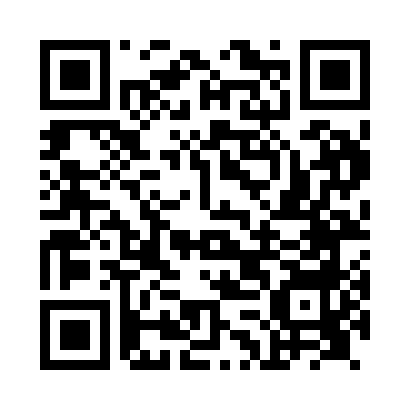 Ramadan times for Ardtarig, UKMon 11 Mar 2024 - Wed 10 Apr 2024High Latitude Method: Angle Based RulePrayer Calculation Method: Islamic Society of North AmericaAsar Calculation Method: HanafiPrayer times provided by https://www.salahtimes.comDateDayFajrSuhurSunriseDhuhrAsrIftarMaghribIsha11Mon5:035:036:4512:304:156:176:177:5912Tue5:005:006:4312:304:176:196:198:0113Wed4:574:576:4012:304:196:216:218:0414Thu4:554:556:3712:304:206:236:238:0615Fri4:524:526:3512:294:226:256:258:0816Sat4:494:496:3212:294:246:276:278:1017Sun4:464:466:2912:294:256:296:298:1318Mon4:434:436:2712:284:276:316:318:1519Tue4:404:406:2412:284:296:336:338:1720Wed4:374:376:2212:284:306:356:358:2021Thu4:344:346:1912:274:326:376:378:2222Fri4:314:316:1612:274:346:396:398:2423Sat4:284:286:1412:274:356:416:418:2724Sun4:254:256:1112:274:376:436:438:2925Mon4:224:226:0812:264:386:456:458:3226Tue4:194:196:0612:264:406:476:478:3427Wed4:164:166:0312:264:416:496:498:3728Thu4:134:136:0012:254:436:516:518:3929Fri4:104:105:5812:254:456:546:548:4230Sat4:074:075:5512:254:466:566:568:4431Sun5:045:046:531:245:487:587:589:471Mon5:015:016:501:245:498:008:009:492Tue4:574:576:471:245:518:028:029:523Wed4:544:546:451:245:528:048:049:554Thu4:514:516:421:235:548:068:069:575Fri4:474:476:391:235:558:088:0810:006Sat4:444:446:371:235:578:108:1010:037Sun4:414:416:341:225:588:128:1210:068Mon4:374:376:321:225:598:148:1410:099Tue4:344:346:291:226:018:168:1610:1110Wed4:314:316:271:226:028:188:1810:14